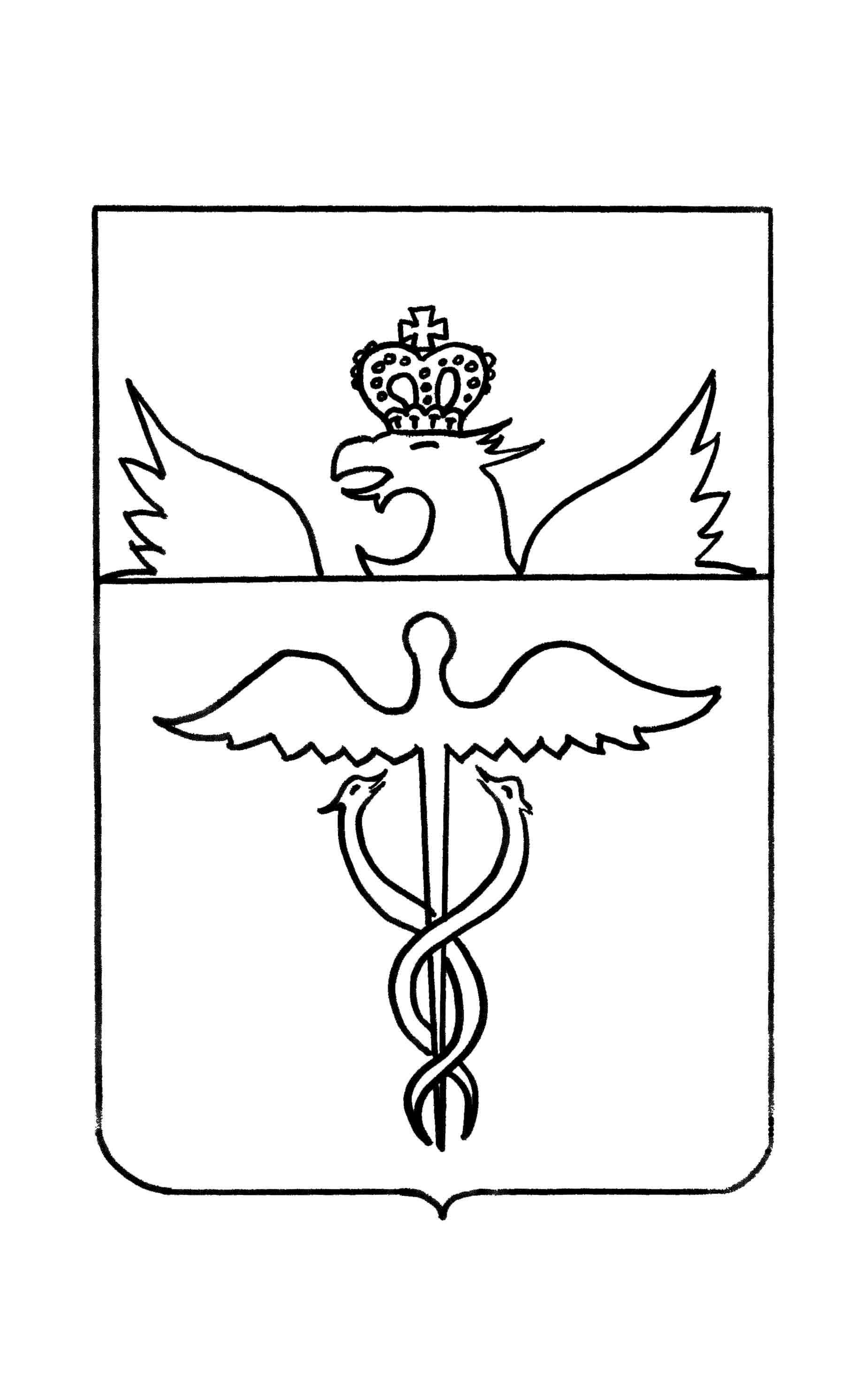 Совет народных депутатов Сериковского сельскогопоселения Бутурлиновскогомуниципального районаВоронежской областиРЕШЕНИЕот 28 июня 2019г.№ 174 с.СериковоО внесении изменений в решение Совета народных депутатов Сериковского сельского поселения от 24.10.2016 г. № 62 «Об утверждении дополнительных оснований признания безнадежными к взысканию недоимки, задолженности по пеням и штрафам по земельному налогу и налогу на имущество физических лиц»В соответствии с приказом ФНС РФ от 19.08.2010г. №ЯК-7-8/393@ «Об утверждении порядка списания недоимки и задолженности по пеням, штрафам и процентам, признанным безнадежными к взысканию и перечня документов, подтверждающих обстоятельства признания безнадежными к взысканию недоимки, задолженности по пеням, штрафам и процентам», в целях приведения нормативных правовых актов Сериковского сельского поселения Бутурлиновского муниципального района в соответствие с действующим законодательством Российской Федерации, Совет народных депутатов Сериковского сельского поселенияР Е Ш И Л :1. Внести в постановление администрации Сериковского сельского поселения от 24.10.2016г. № 62  «Об утверждении дополнительных оснований признания безнадежными к взысканию недоимки, задолженности по пеням и штрафам по земельному налогу и налогу на имущество физических лиц» следующие  изменения:1.1. В пункте 1  Решения слова «по состоянию на 01.12.2015 г.» заменить словами «по состоянию на 01.12.2016 г.».1.2. Во втором абзаце подпункта 1.1. слова «копии решения суда» заменить словами «копии вступившего в силу решения суда».2. Опубликовать настоящее решение в официальном печатном издании «Вестник муниципальных правовых актов Сериковского сельского поселения Бутурлиновского муниципального района Воронежской области» и разместить на официальном сайте органов местного самоуправления  Сериковского сельского поселения в информационно - телекоммуникационной сети «Интернет».3. Настоящее решение вступает в силу с момента опубликования.Глава Сериковского сельского поселения                 В.П.Варычев